“I see your True Colors.”Essential Questions: How can we use warm and cool color schemes to create a unique 2D artwork?Procedure:Towards the top of the paper draw a large circle with a diameter between 8” and 10”. Draw a large tree with no leaves. Allow the branches to extend to the boundary of the circle.Using a ruler, draw a 2” grid over the entire drawing, horizontally and vertically.Using a permanent marker, draw designs/doodles in the tree sections.Using a variety of warm colors, color the inside of the circle around the tree.Using a variety of cool colors, color the areas around the tree and the circle. 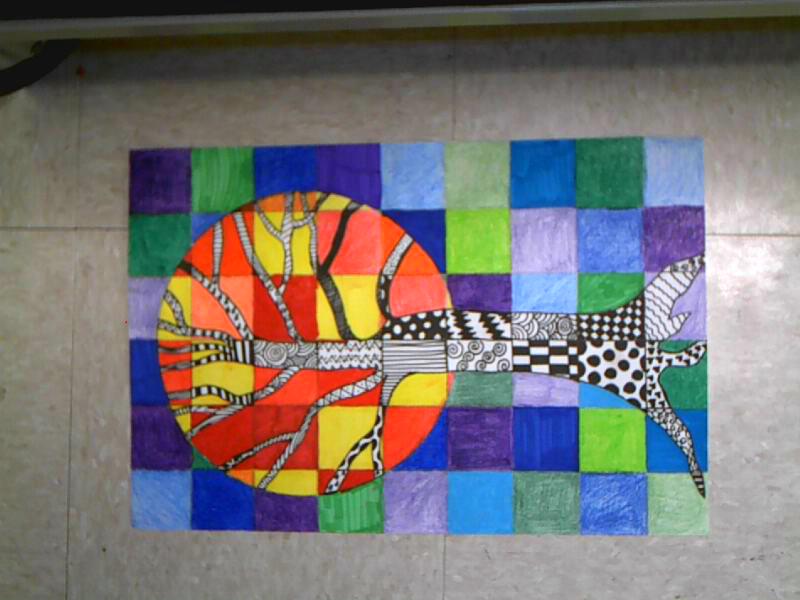 GPS: VA8PR.1.a.Explores the properties of art materials and various techniques/processes in preparation for art making. VA8PR1b.  Works directly with materials in a variety of ways